АССОЦИАЦИЯ «СТРОИТЕЛИ ВОЛГОГРАДСКОГО РЕГИОНА»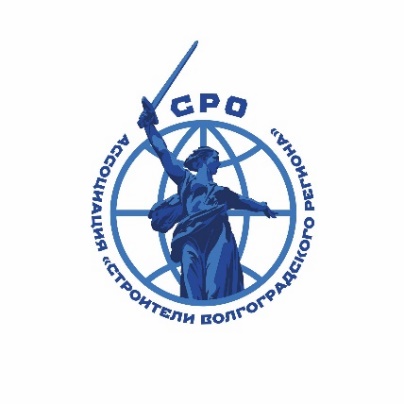 СРО-С-293-13032018ИНН 3459070583 КПП 345901001 ОГРН 1163443075300Юридический адрес: 400064, Волгоградская область, гор. Волгоград, ул. им. Рихарда Зорге, д. 55, комната 3; Почтовый адрес: 400064, Волгоградская область, гор. Волгоград, ул. им. Рихарда Зорге, д. 55, комната 3; Фактический адрес: 400066, Волгоградская область, гор. Волгоград, ул. Краснознаменская, д. 15 А. Расчетный счет 40703810826220000011 в ФИЛИАЛ «РОСТОВСКИЙ» АО «АЛЬФА-БАНК» корр/сч: 30101810500000000207 БИК 046015207.   Email: info@svr-sro.ru, сайт www.svr-sro.ru                              тел. 8(8442)50-87-77/50-02-25УТВЕРЖДЕНО решением Совета Ассоциации  «Строители Волгоградского региона»   Протокол № _36_, от «02» _июля_ 2018 г.  ПЛАН                                                                             проверок членов Ассоциации«Строители Волгоградского региона» на 20_18_ год насоответствие требованиямПоложения «О членстве в Ассоциация «Строители Волгоградского региона», в том числе о требованиях к членам саморегулируемой организации, о размере, порядке расчета и уплаты вступительного взноса, членских взносов» (указать контролируемые требования) № п/п Наименование организации            ИНН/ОГРН III квартал  III квартал  III квартал  IV квартал  IV квартал  IV квартал № п/п Наименование организации            ИНН/ОГРН1.Общество с ограниченной ответственностью «РАДИАНТ»/ ООО «РАДИАНТ»3454002212 / 1153454000260V2.Общество с ограниченной ответственностью «СК ВОЛГА-34»/ ООО «СК ВОЛГА-34»3459070618 / 1163443075465V3.Общество с ограниченной ответственностью «МИДЕС-Строй»/ ООО «МИДЕС-Строй»-3403027515 / 1103455001143V4.Общество с ограниченной ответственностью «ВОЛГОГРАДНЕФТЕГАЗСТРОЙ»/ ООО «ВНГС»3435121366 / 1153435004580V5.Общество с ограниченной ответственностью «ТЕХСТРОЙАВТОМАТИКА»/ ООО «ТЕХСТРОЙАВТОМАТИКА»3459008698 / 1143443005694V6.Общество с ограниченной ответственностью  «Волгостройинвест»/ ООО «Волгостройинвест»3444204971 / 1133443010931V7.Общество с ограниченной ответственностью «СК Волгогидрозащита»/ ООО «СК Волгогидрозащита»3435115500 / 1123435003504V8.Общество с ограниченной ответственностью «СПЕЦВАР ПОВОЛЖЬЕ»/ООО «СПЕЦВАР ПОВОЛЖЬЕ»3461060078 / 1163443067688V9.Общество с ограниченной ответственностью «Стройинвест»/ ООО «Стройинвест»3460062121 / 1163443053696V10.Общество с ограниченной ответственностью «Регион Юг»/ООО «Регион Юг» 3444217145 / 1143443027750V11.Общество с ограниченной ответственностью «МегаСтрой»/ ООО «МегаСтрой»3444257532 / 1163443056391V12.Общество с ограниченной ответственностью «Альянс-34»/ ООО «Альянс-34» 3443115310 / 1123443002297V13.Общество с ограниченной ответственностью «Ахтубаполимерснаб»/ ООО «Ахтубаполимерснаб»3435118807 / 1153435002071V14.Общество с ограниченной ответственностью «Техстрой-М»/  ООО «Техстрой-М»3437013292 / 1093456000440V15.Общество с ограниченной ответственностью «Ахтубаполимерстрой»/ ООО «АПС»3454000254 / 1133454000305V16.Общество с ограниченной ответственностью «Ахтубагазпроект-К»/ ООО«Ахтубагазпроект-К»3435121782 / 1153435004997V17.Общество с ограниченной ответственностью «Волга-Трэйд»/ ООО «Волга-Трэйд»3448025275 / 1023404365962V18.Общество с ограниченной ответственностью«Строй-Резерв» / ООО «Строй-Резерв»3461006641 / 1133443014363V19.Акционерное общество «Волгоградская строительная компания «Зодчие»/ АО «ВСК «Зодчие»3444107551 / 1033400327729V20.Общество с ограниченной ответственностью «Палетоптторг»/ ООО «Палетоптторг»3435307762 / 1133435005692V21.Общество с ограниченной ответственностью «Стройтехнология»/ООО «Стройтехнология»3444258864 / 1163443064740V22.Общество с ограниченной ответственностью «Волжскийстройгаз»/ ООО «Волжскийстройгаз»3435126212 / 1163443067952V23.Общество с ограниченной ответственностью «Аркада»/ ООО «Аркада»3443121698 / 1153443008520V24.Общество с ограниченной ответственностью «Эверест»/ ООО «Эверест»3427007740 / 1083456002486V25.Общество с ограниченной ответственностью «Профистрой»/ ООО «Профистрой»3442097883 / 1083459002945V26.Общество с ограниченной ответственностью «Роним»/ ООО «Роним» 3461058738 / 1153443033336V27.Общество с ограниченной ответственностью «Развитие»/ООО «Развитие»3459013257 / 1143443034426V28.Общество с ограниченной ответственностью «Дорожное Ремонтно-строительное управление Тракторозаводского района» / ООО «ДРСУ ТЗР»3441030438 / 1063459053866V29.Общество с ограниченной ответственностью «Волгостроймонтаж»/ ООО «Волгостроймонтаж»3444217040 / 1143443027188V30.Общество с ограниченной ответственностью«КИБЕРТРЕЙД»/ООО «КИБЕРТРЕЙД»3459010538 / 1143443016254V31.Общество с ограниченной ответственностью «ЮГСТРОЙ»/ ООО «ЮГСТРОЙ»3459067358 / 1163443053905V32.Общество с ограниченной ответственностью «Гринпарк»/ ООО «Гринпарк»3459062977 / 1153443014779V33.Общество с ограниченной ответственностью «Стройснабкомплект»/ООО «ССК»3461059058 / 1163443053949V34.Общество с ограниченной ответственностью «Газтехнадзор»/ООО «Газтехнадзор»3443079809 / 1073443005712V35.Общество с ограниченной ответственностью «Регионстрой»/ ООО  «Регионстрой»3459063868 / 1153443019256 V36.Общество с ограниченной ответственностью «Ювеста»/ ООО «Ювеста»3443128213 / 1163443054290V37.Общество с ограниченной ответственностью «Фаворит»/ ООО «Фаворит» 3461011803 / 1143443027155V38.Общество с ограниченной ответственностью «Артель Юг»/ ООО «Артель Юг»3460014600 / 1143443009907V39.Общество с ограниченной ответственностью «Волгальянспроект»/ ООО «Волгальянспроект»3444203248 / 1133443003341V40.Общество с ограниченной ответственностью «Стройинженер»/ ООО «Стройинженер»3436115037 / 1113453000583V41.Общество с ограниченной ответственностью «Югультратех»/ ООО «Югультратех»3444254242 / 1153443020675V42.Общество с ограниченной ответственностью «Спецэнерготрейд»/ ООО «СЭТ»3461058777 / 1163443050308V43.Общество с ограниченной ответственностью «Югстроймонтаж»/ ООО «Югстроймонтаж»3443926558 / 1143443000832V44.Общество с ограниченной ответственностью «Итеррастрой»/ ООО «Итеррастрой»3443124152 / 1153443019113V45.Общество с ограниченной ответственностью «Диона-Мед»/ ООО «Диона-Мед»3443034220 / 1033400260167V46.Общество с ограниченной ответственностью «Волгоградрекон»/ ООО «Волгоградрекон»3445080180 / 1063460047860V47.Общество с ограниченной ответственностью «Колер-Волга»/ ООО «Колер-Волга»3445047400 / 1023403852427V48.Общество с ограниченной ответственностью «Волгахолдинг»/ ООО «Волгахолдинг»3442094748 / 1073459009579V49.Общество с ограниченной ответственностью "СТРОИТЕЛЬНАЯ КОМПАНИЯ РОДОСС"/ООО «СК РОДОСС»3443132844 / 1163443081196V50.Общество с ограниченной ответственностью «Волга Групп»/ООО «Волга Групп» 3444261377 / 1163443079590V51.Общество с ограниченной ответственностью «Ёстрой»/ООО «Ёстрой»3444259931 / 1163443071142V52.Общество с ограниченной ответственностью «РУСДОРСТРОЙ»/ ООО «РУСДОРСТРОЙ»3443124900 / 1153443022260V53.Общество с ограниченной ответственностью «ГАЗРЕСУРС»/ ООО «ГАЗРЕСУРС»3435301376 / 1123435006639V54.Общество с ограниченной ответственностью «Егория»/ ООО «Егория»3443109997 / 1113443005840V55.Общество с ограниченной ответственностью «Строительная компания Нижневолжская»/ ООО «СК Нижневолжская»3454003424 / 1163443058294V56.Общество с ограниченной ответственностью «Стройдорком»/ ООО «Стройдорком»3459009927 / 1143443012327V57.Общество с ограниченной ответственностью «СтройИнжиниринг-Групп»/ ООО «СтройИнжиниринг-Групп» 3442121208 / 1123459003700V58.Индивидуальный предприниматель Пристанскова Юлианна Сергеевна/ ИП Пристанкова Ю.С.344303700179 / 315343500002332V59.Индивидуальный предприниматель Шницер Леонид Игоревич/ ИП Шницер Л.И.344115224015 / 316344300092570V60.Индивидуальный предприниматель  Степанов Андрей Владимирович / ИП Степанов А.В. 343501754128 / 313343510900011V61.Индивидуальный предприниматель Сдобнов Дмитрий Юрьевич/ ИП Сдобнов Д.Ю.344204507390 / 305345903300070V62.Индивидуальный предприниматель Воронов Сергей Николаевич / ИПВоронов С.Н.344300881488 / 304344330300054V